Bądźmy aktywni!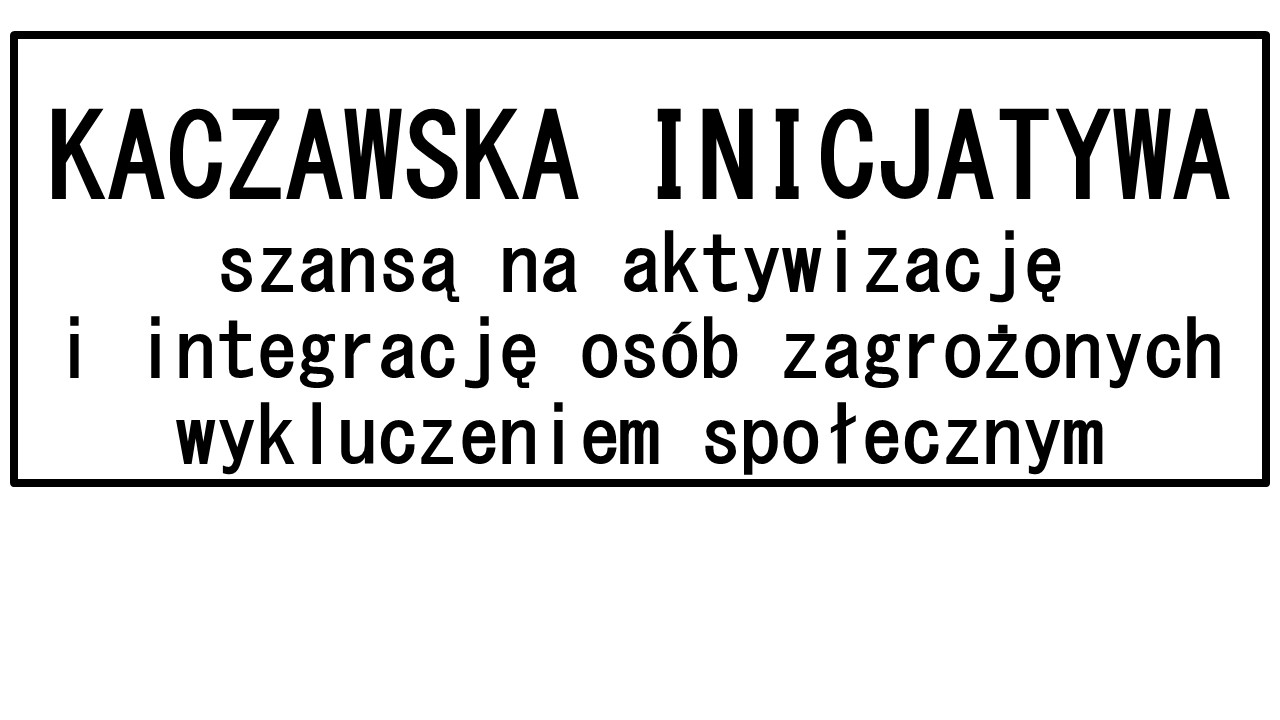 Stowarzyszenie „Lokalna Grupa Działania Partnerstwo Kaczawskie” zaprasza mieszkańców obszaru LGD do udziału w projekcie p.n. „Kaczawska Inicjatywa szansą na aktywizację i integrację osób zagrożonych wykluczeniem społecznym”.Projekt realizowany w ramach poddziałania 19.2 „Wsparcie na wdrażanie operacji w ramach strategii rozwoju lokalnego kierowanego przez społeczność”Spotkanie wprowadzająco - warsztatowe „Bądźmy aktywni” to pierwsze z 14-tu wydarzeń zaplanowanych w tym projekcie. Spotkanie odbędzie się we wtorek 26.02.2019r. o godz. 10.00 – 14.00 w Świetlicy Wiejskiej w Prusicach.Do udziału w spotkaniu zapraszamy osoby po 60 r.ż. oraz osoby z niepełnosprawnością w stopniu lekkim (nie wymagającym opiekuna) z gmin: Męcinka, Pielgrzymka, Zagrodno, Złotoryja oraz miasto Złotoryja. Spotkanie jest bezpłatne. Zapewniamy poczęstunek (ciasto, kanapki, napoje) oraz przejazd autobusem w obie strony. Autobus zatrzyma się w każdej ze „stolic” w/w gmin. Dokładną trasę ustalimy po zebraniu formularzy zgłoszeniowych i poinformujemy zainteresowanych.Będzie ciekawie !    Zapraszamy !Zgłoszenie do udziału w projekcie należy wysłać na udostępnionym formularzu zgłoszeniowym na adres e-mail: lgd.kaczawskie@gmail.com do 21.02.2019r.Operacja własnawspółfinansowana ze środków Unii Europejskiej z EFRROW, działanie  M19 „Wsparcie dla rozwoju lokalnego w ramach Inicjatywy LEADER” Programu Rozwoju Obszarów Wiejskich na lata 2014-2020, poddziałanie 19.2 „Wsparcie na wdrażanie operacji w ramach strategii rozwoju lokalnego kierowanego przez społeczność ” Operacja własna nr 2/2018/OW p.n. „Kaczawska Inicjatywa szansą na aktywizację i integrację osób zagrożonych wykluczeniem społecznym”.Szczegółowy opis operacji własnej nr 1/2018/OW realizowanej przez Stowarzyszenie
„Lokalna Grupa Działania Partnerstwo Kaczawskie” w ramach poddziałania
19.2 „Wsparcie na wdrażanie operacji w ramach strategii rozwoju lokalnego kierowanego przez społeczność”
p.n. „Kaczawska Inicjatywa szansą na aktywizację i integrację osób zagrożonych wykluczeniem społecznym”Cel projektu – rozwój kapitału ludzkiego i społecznego Krainy Wygasłych wulkanów poprzez aktywizację osób zagrożonych ubóstwem i wykluczeniem społecznym z obszaru Partnerstwa Kaczawskiego.Projekt będzie spełniał funkcję aktywującą, integracyjną, promocyjną, wspierającą i edukacyjną. Ma on zachęcić do aktywnego udziału w życiu społecznym i rozwoju osobistego. Zaplanowane wydarzenia posłużą nabyciu nowych pomysłów i doświadczeń oraz zachęcą do aktywnego życia w lokalnym społeczeństwie, a także w życiu prywatnym.
Dla kogo – osoby zagrożone wykluczeniem społecznym  z obszaru Partnerstwa Kaczawskiego: Seniorzy (po 60 r.ż.) i osoby niepełnosprawneMiejsce realizacji -  teren Partnerstwa Kaczawskiego:
- atrakcje turystyczne, przyrodnicze i kulturowe,  Krainy Wygasłych Wulkanów
- miejsca stworzone z pasją przez przedsiębiorczych mieszkańców Krainy Wygasłych Wulkanów: zagrody edukacyjne, pracownie, restauracje
Kiedy -  luty – listopad 2019r.Wartość projektu: 57 005,71 złPlan działania:Spotkanie wprowadzająco-warsztatowe "Bądźmy aktywni" * dla gmin: Pielgrzymka, Zagrodno, Męcinka, Złotoryja i miasto Złotoryja. Spotkanie wprowadzająco-warsztatowe pn. "Bądźmy aktywni" *dla gmin: Paszowice, Świerzawa, Wojcieszów, BolkówSpotkanie wprowadzająco-warsztatowe pn. "Bądźmy aktywni" * dla gmin:  Ruja, Legnickie Pole, Wądroże Wielkie, Mściwojów, Krotoszyce*  Pierwsze 3 spotkania będą miały charakter informacyjno-warsztatowy i ze względu na duży obszar Partnerstwa Kaczawskiego odbędą się w trzech różnych gminach. Uczestnicy dowiedzą się o działalności LGD Partnerstwo Kaczawskie oraz o projekcie. Szkoleniowiec przeprowadzi atrakcyjne warsztaty poznawczo-integracyjne i warsztaty umiejętności psychospołecznych w formie bardzo ciekawych i pożytecznych gier, zabaw i dyskusji. Ponadto zaprezentowany zostanie przykład działającego już Klubu Seniora, a także pogadanka ekologiczna. Uczestnicy dowiedzą się jak założyć taki Klub, Radę Seniorów czy stowarzyszenie oraz jak zostać wolontariuszem i jak mogą pomóc w organizacji wydarzeń, spotkań kulturalnych, artystycznych u siebie we wsi/mieście. Ponadto ciekawe zajęcia o samorozwoju (pasje, zainteresowania).  Uczestnicy będą mieli zapewnione napoje, ciasto i przekąski w formie kanapek, a także przejazd w obie strony. Przejazd busem zaplanowano na 22 osoby z sąsiednich gmin, a dodatkowo  pojawią się osoby, które nie potrzebują dojazdu: np. osoby z wsi, w której odbędzie się spotkanie oraz osoby, które mają możliwość samodzielnego dojazdu. Większość Seniorów wymaga jednak zapewnienia busa w obydwie strony. Przewidywalna ilość osób na jednym spotkaniu: 35. Na zakończenie spotkania każdy z uczestników otrzyma ekologiczną materiałową torbę na zakupy z napisem "Kraina Wygasłych Wulkanów". 4. Wyjazd integracyjno-studyjny „Razem poznajemy ciekawe miejsca i ciekawych ludzi naszej Krainy Wygasłych Wulkanów” do Wojcieszowa i Podgórek (dla osób z Gminy Mściwojów i Wądroże Wielkie) - W programie m.in. przejście na leśny cmentarz Bergmannów, prezentacja działalności Stowarzyszenia Ziemia Aktywnych z Wojcieszowa z pokazem zdjęć, filmu, działań wolontariackich, wspólne ćwiczenia dostosowane dla osób starszych i niepełnosprawnych z wykfalifikowaną fizjoterapeutką, spotkanie z lokalnym Zespołem Wojcieszowianki, rozmowy o lokalnych działaniach, poczęstunek w formie kawy, herbaty i ciasta. Uczestnicy zwiedzą również kościół z wieżą widokową w Podgórkach. Obiad w Restauracji Izba Rybacka w Podgórkach- jako modelowy przykład innowacyjnej oferty gastronomiczno-turystycznej i bardzo dobry przykład przedsiębiorczości i aktywności. Uczestnicy będą mieli zapewniony przejazd, wyżywienie, bilety wstępu. Liczba uczestników 21 +1 pracownik biura LGD. 5. Wyjazd integracyjno-studyjny „ Razem poznajemy ciekawe miejsca i ciekawych ludzi naszej Krainy Wygasłych Wulkanów” do Złotoryi oraz do Pracowni Piernika Artystycznego w Wilkowie (dla osób z Gminy Bolków i Paszowice). W programie: spotkanie z działaczami złotoryjskiego Stowarzyszenia Nasze Rio, w tym prezentacja działalności, wyświetlenie filmu "Opowieść Złotoryjska", jako przykład inicjatywy aktywizującej międzypokoleniowo, poczęstunek, zwiedzanie kościoła Narodzenia NMP z wieżą widokową, zwiedzanie Muzeum Złota, obiad w „Zajazd u Jana”, jako modelowy przykład innowacyjnej oferty gastronomiczno-turystycznej i bardzo dobry przykład przedsiębiorczości i aktywności, warsztaty piernikarskie w Wilkowie. Uczestnicy będą mieli zapewniony przejazd, wyżywienie, bilety wstępu. Liczba uczestników 21 +1 pracownik biura LGD. 6. Wyjazd integracyjno-studyjny „ Razem poznajemy ciekawe miejsca i ciekawych ludzi naszej Krainy Wygasłych Wulkanów” do Skansenu Górniczo -  Hutniczego w Leszczynie oraz do Pracowni Piernika Artystycznego w Wilkowie (dla osób z Wojcieszowa oraz osób z Miasta i Gminy Świerzawa). W programie zwiedzanie Skansenu Górniczo-Hutniczego, ciekawe warsztaty edukacyjne, spacer ścieżką edukacyjno-przyrodniczą z przewodnikiem, pieczenie podpłomyków, warsztaty czerpania papieru, koło garncarskie, obiad, warsztaty piernikarskie w Wilkowie. Uczestnicy będą mieli zapewniony przejazd, wyżywienie, bilety wstępu. Liczba uczestników 21 +1 pracownik biura LGD. 7.  Wyjazd integracyjno-studyjny „ Razem poznajemy ciekawe miejsca i ciekawych ludzi naszej Krainy Wygasłych Wulkanów” do Sędziszowej i Świerzawy (dla osób z Gminy Krotoszyce i Męcinka). W programie zwiedzanie Kościoła św. Jana i Katarzyny w Świerzawie, Organy Wielisławskie w Sędziszowej, warsztaty płukania złota i obiad w Młynie Wielisław (Sędziszowa). Obiad w Młynie Wielisław -  jako modelowy przykład innowacyjnej oferty gastronomiczno-turystycznej i bardzo dobry przykład przedsiębiorczości i aktywności. Uczestnicy będą mieli zapewniony przejazd, wyżywienie, bilety wstępu. Liczba uczestników 21 +1 pracownik biura LGD. 8.  Wyjazd integracyjno-studyjny „ Razem poznajemy ciekawe miejsca i ciekawych ludzi naszej Krainy Wygasłych Wulkanów” do Bolkowa i Radzimowic (dla osób z Miasta Złotoryja i z Gminy Złotoryja). W programie zwiedzanie Zamku Bolków, obiad w Bolkowie,  prezentacja wsi i gospodarstwa w Radzimowicach z  poczęstunkiem, warsztaty pieczenia podpłomyków, wizyta w Zagrodzie Ekologicznej - Biobudownictwo w Radzimowicach. Uczestnicy będą mieli zapewniony przejazd, wyżywienie, bilety wstępu, opłaty za warsztaty.9.  Wyjazd integracyjno-studyjny „ Razem poznajemy ciekawe miejsca i ciekawych ludzi naszej Krainy Wygasłych Wulkanów” do Dobkowa (dla osób z Gminy Zagrodno i Pielgrzymka). W programie zwiedzanie Sudeckiej Zagrody Edukacyjnej w Dobkowie z przewodnikiem,  prezentacja multimedialna nt. funkcjonowania i  działalności Sudeckiej Zagrody Edukacyjnej, warsztaty ceramiczne z lepienia z podwójnym wypalaniem, krótka prelekcja na temat ginących zawodów oraz historii ceramiki  w Galerii pod Aniołem w Dobkowie. Obiad w Villa Greta w Dobkowie, jako modelowy przykład innowacyjnej oferty gastronomiczno-turystycznej oraz bardzo dobry przykład przedsiębiorczości i aktywności. Uczestnicy będą mieli zapewniony przejazd, wyżywienie, bilety wstępu. Liczba uczestników 21+1 pracownik biura LGD. 10.  Wyjazd integracyjno-studyjny do Czapli i Grodźca (dla osób z Gminy Ruja i Legnickie Pole). W programie ciekawa prezentacja o lokalnych działaniach prowadzących do rozwoju wsi tematycznej oraz krótki film animacyjny o geologicznej historii wsi. Ponadto interesująca gra terenowa "Poszukiwacze przygód", warsztaty "Peelingujące mydełka" i zajęcia pieczenie podpłomyków na kamieniu. Następnie przejazd na Zamek Grodziec, obiad, zwiedzanie zamku, pokaz walk rycerskich lub tańca. Uczestnicy będą mieli zapewniony przejazd, wyżywienie, bilety wstępu. Liczba uczestników 21 +1 pracownik biura LGD. 11. Warsztat aktywizujący pn. "Aktywnie i ekologicznie w Krainie Wygasłych Wulkanów" w zagrodzie edukacyjnej w Rzeszówku dla osób z miast/gmin: Wądroże Wielkie, Mściwojów, Paszowice, Bolków, Wojcieszów12. Warsztat aktywizujący pn. "Aktywnie i ekologicznie w Krainie Wygasłych Wulkanów" w zagrodzie edukacyjnej w Rzeszówku dla osób z miast/gmin: Legnickie Pole, Ruja, Krotoszyce, Męcinka, Świerzawa13.  Warsztat aktywizujący pn."Aktywnie i ekologicznie w Krainie Wygasłych Wulkanów" w zagrodzie edukacyjnej w Rzeszówku dla osób z miast/gmin: Złotoryja, Gmina Złotoryja, Zagrodno, PielgrzymkaWarsztaty aktywizujące odbędą się w Rzeszówku w jednej z zagród edukacyjnych. Będą to warsztaty integracyjne i aktywujące  do działania. Oprócz zabaw integracyjnych, dyskusji i wymiany doświadczeń, prowadzący podpowie jak zostać przewodnikiem terenowym. Odbędzie się dwugodzinny warsztat terenowy: metodyka pracy przewodnika terenowego/ edukatora przyrodniczego, gry i zabawy edukacyjne, bezpieczeństwo pracy.  Takie działanie pociąga za sobą przeprowadzenie  ciekawej prelekcji o bogactwie kulturalnym, historycznym i przyrodniczym Krainy Wygasłych Wulkanów oraz bioróżnorodność i ekologiczne aspekty życia człowieka. Ponadto atrakcyjne warsztaty zielarskie - wytwarzanie kosmetyków naturalnych: „Kosmetyki – zrób to sam, czyli jak wartościowe są lokalne rośliny”. Przeprowadzona zostanie również prelekcja: Prawdy i mity żywieniowe „Czy awokado jest zdrowe a smalec taki zły”.  Uczestnicy będą mieli zapewnione przerwy kawowe oraz obiad i przejazd wynajętym busem w obie strony. 14. Dwudniowy Zjazd warsztatowy "Jesteśmy aktywni" z zakończeniem projektu dla 28 najbardziej aktywnych uczestników projektu.Zjazd warsztatowy z noclegiem przewidziany jest dla 28 najaktywniejszych uczestników projektu (plus 1 pracownik biura LGD i 1 prowadzący). Łącznie 30 osób. Uczestnicy pierwszego spotkania i wyjazdu integracyjno-studyjnego zostaną poinformowani o organizowanym wyjeździe warsztatowym z noclegiem. Aby wziąć udział w tym ostatnim spotkaniu - należy wypełnić odpowiedni formularz, w którym uczestnicy projektu będą mogli wykazać się w jakim stopniu zostali zaktywizowani. W formularzu trzeba będzie opisać swoje pomysły/zamiary na aktywne działania w swojej miejscowości, mile widziane będą również opisy o tym jak projekt wpłynął na ich "codzienność", wskazanie,  które podpatrzone w czasie wyjazdów działania innych ludzi były najbardziej interesujące i pobudzające do aktywności i działania. W formularzu należy również zaznaczyć czy dana osoba brała udział w pierwszym spotkaniu i wyjeździe studyjnym. Zarząd LGD, po analizie tych formularzy, wybierze 28 najaktywniejszych i najbardziej pomysłowych osób, które wezmą udział w dwudniowym zjeździe warsztatowym.  Warsztaty te opierać się będą na podsumowaniu dotychczasowych spotkań i doświadczeń, wymianie pomysłów, szczegółowych podpowiedziach jak zacząć działać, jak założyć np. Klub Seniora czy stowarzyszenie, jak być aktywnym w swojej wsi/mieście, jak rozwiązywać problemy w grupie, jak być aktywnym na co dzień w swoim prywatnym życiu.  Dyskusje i pogadanki przeplatać się będą z ciekawymi zadaniami, grami i zabawami integracyjnymi . Będą więc to warsztaty aktywizująco-integracyjne, warsztaty umiejętności psychospołecznych i działań integracyjnych.  Ponadto każdy uczestnik w nagrodę za swoją aktywność i uczestnictwo w projekcie - otrzyma kijki Nordic walking z logo Partnerstwa Kaczawskiego i weźmie udział w szkoleniu z tej dziedziny. Szkolenie takie poprowadzi wykwalifikowany instruktor Nordic Walking z Polskiego Stowarzyszenia Nordic Walking. Celem tego przeszkolenia będzie nauka techniki Nordic Walking, integracja, poprawa stanu zdrowia, podniesienie poziomu świadomości  w zakresie aktywności fizycznej i jej wpływu na zdrowie, zabawa i pokonywanie barier społecznych. Otrzymanie kijków oraz profesjonalne szkolenie stanowi świetny pomysł na aktywne spędzanie czasu po zakończeniu projektu. Na zakończenie zjazdu każdy  otrzyma pamiątkowy dyplom. W trakcie zjazdu, uczestnicy zbiorą zdjęcia ciekawych miejsc wykonywane w czasie wszystkich wyjazdów, a następnie sporządzą wstępny projekt pocztówek z Krainy Wygasłych Wulkanów. Osoby, które nie będą mogły wziąć udziału w wyjeździe, będą miały możliwość przesłania swoich podpisanych zdjęć do biura LGD. Na zjeździe, również te przesłane fotografie będą brane pod uwagę. Wydrukowane pocztówki zostaną dostarczone do wielu punktów na obszarze Partnerstwa Kaczawskiego, a przede wszystkim do wszystkich miejsc, które odwiedzili uczestnicy projektu m.in. Zamki, restauracje, zagrody, Muzeum Złota, Galeria pod Aniołem, Pracownia Piernika Artystycznego w Wilkowie, Skansem Górniczo-Hutniczy w Leszczynie, Sudecka Zagroda Edukacyjna, Wojcieszów, Czaple itp. Łącznie będzie to 28 000 pocztówek. Będzie to stanowiło świetną promocję naszego terenu, a dla uczestników będzie to namacalny dowód ich aktywizacji. Uczestnicy dwudniowego zjazdu będą mieli zapewnione wyżywienie, nocleg oraz przejazd wynajętym busem/autobusem w obie strony. Czas trwania: 2 dni. Udział w projekcie jest bezpłatny. Więcej informacji pod nr telefonu 76 8728718, 609538810.Koordynator projektu – Marta Cieślak